                                Liceo José Victorino Lastarria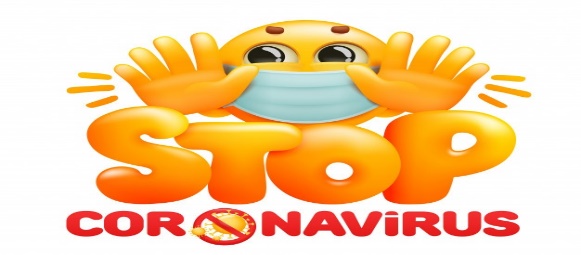                                                  Rancagua                           “Formando Técnicos para el mañana”                                   Unidad Técnico-Pedagógica GUÍA N° 5 DE QUÍMICA 2°M: OXIDOS METÁLICOS Y NO METÁLICOSNombre: _____________________________________ Curso: __________________________Profesora: Brunilda Díaz Urayama.  brunianto62@gmail.comNivel: 2° Medio. (A.B, C, D, E)Fecha: 27 al 30 de Abril de 20200A19: Explicar la formación de compuestos binarios y ternarios, considerando las fuerzas eléctricas entre partículas y la nomenclatura inorgánica correspondiente. (OA pendiente del 2019) Objetivo de la clase:1.  Escribir el nombre de compuestos oxigenados a partir de la fórmula química de estos, a partir de la forma tradicional2. Escribir la fórmula química de compuestos oxigenados a partir del nombre de éstos.Contenidos: Fórmula tradicional y de Stock en Compuestos Oxigenados.Actividades: Observe el ppt y responda a la guía siguienteI Verdadero o Falso: En la línea punteada escriba una V si l afirmación es verdadera o una F si es falsa.1……. El elemento O es el que participa en la formación de óxidos.2……. El Ca presenta una valencia = 2 en la formación tanto de compuestos             hidrogenados como en la formación de compuestos oxigenados.3……. La valencia del Hierro en el Fe2O3 es 24……. La terminación que se utiliza para nombrar a un ácido es hídrico5……. Los elementos metálicos que se usan para formar hidruros pertenecen a           los grupos 1 y 36……. El nombre tradicional que recibe el Cl2O7 es Anhídrido Clórico7……. El elemento Ni (Níquel) tiene valencia 2 y 38……. Los anhídridos se forman al combinar un elemento no metálico con           Oxígeno9……. El k2O1 es un óxido no metálico10…. En los anhídridos cuando el N presenta valencia 3 su terminación es ico y            cuando el N presenta valencia 5 su terminación es oso.II. Complete el siguiente cuadro, escribiendo fórmulas, el nombre de Stock y el nombre tradicional de los siguientes compuestos. Observa el ejemplo en la última columna de la tabla. Para desarrollar esta guía debe ver el power point y tener la tabla periódica donde salen las valencias de cada elemento químico.FÓRMULANOMENCLATURA DE STOCKNOMENCLATURA TRADICIONALI2O5Ca2O2Anhídrido PerclóricoÓxido de BerilioÓxido de Fósforo (V)Fe2O3Óxido Niqueloso N2O5Anhídrido HipobromosoOxido de Selenio (II)Anhídrido SulfúricoÓxido de Cobre (I)Br2O3Óxido FerrosoLi2O1Óxido de Cloro (I)Anhídrido HipobromosoBa2O2Óxido de Cobalto (III)I2O3Ejemplo: S2O2Óxido de Azufre (II)Anhídrido Hiposulfuroso